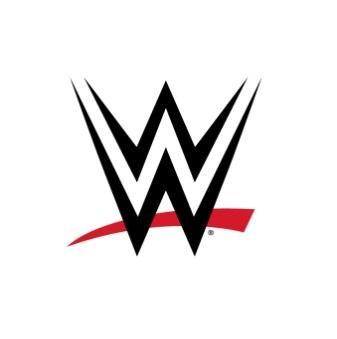 WWE BACKLASH 2023: CODY RHODES VINCE CON BROCK LESNAR!TRIPUDIO DEL PUBBLICO PER BAD BUNNY
LA BLOODLINE BATTE RIDDLE, OWENS & ZAYN BELAIR E RIPLEY ANCORA CAMPIONESSEROLLINS SUPERA OMOS07 maggio 2023 - Una vittoria di rapina, ma fondamentale per Cody Rhodes, che batte Brock Lesnar e chiude in trionfo Backlash, il primo Premium Live Event post WrestleMania 39. Rhodes patisce l’offensiva di The Beast per tutto il match, fino a quando Lesnar non finisce addosso all’angolo esposto e resta ferito al volto. Cody ne approfitta con una serie di mosse che portano alla Cross Rhodes, che non basta. Per vincere serve uno schienamento improvviso durante un tentativo di Kimura Lock di Lesnar. Così si chiude un grande spettacolo di fronte al pubblico del Coliseo de Puerto Rico de San Juan. Caldissimi i tifosi portoricani, che sono tornati a vedere live un Premium Live Event WWE da New Years Revolution 2005. E pensare che i due erano amici e fecero squadra a WrestleMania 37: ora Bad Bunny e Damien Priest sono nemici e hanno messo un’altra gemma nella loro rivalità con il San Juan Street Fight Match. A vincere è il rapper, osannato dalla folla: i due si ritrovano anche a scontrarsi in mezzo alla gente e ne viene fuori una mossa straordinaria di Priest. Durante il match, per fermare il Judgment Day che era intervenuto a favore di Priest, intervengono – al fianco di Rey Mysterio – leggende come Carlito e Savio Vega, consegnando la vittoria a Bunny.Continuano le enormi tensioni fra i membri della Bloodline, che nonostante tantissimi litigi fra Solo Sikoa e Jey Uso riescono a battere Owens, Zayn e Riddle, grazie al Samoan Spike proprio di Sikoa sull’Original Bro. L’opener della serata è uno straordinario match fra Bianca Belair e IYO Sky, vinto dalla prima, che è la più longeva Raw Women’s Champion di sempre. IYO, sostenuta tantissimo dal pubblico di Porto Rico, domina per larghi tratti il match, ma quando arrivano le sue compagne del Damage CTRL, Dakota Kai e Bayley, non sfrutta le loro interferenze, anzi forse viene danneggiata da Bayley nell’ultima sequenza, che porta alla KOD risolutiva di Belair. Serve un Super Stomp dalla terza corda a Seth Rollins per superare il gigantesco Omos, che lo aveva messo in difficoltà per tutto il match, riuscendo a non perdere dopo 2 Stomp consecutivi. Con la solita furbizia, approfittando della Spear di Lashley su Bronson Reed, Austin Theory schiena quest’ultimo e resta United States Champion.Troppo forte Rhea Ripley per la beniamina di casa Zelina Vega, che si presenta con i colori portoricani: l’australiana mantiene lo SmackDown Women’s Championship alla prima difesa titolata. Qui sotto i risultati dei match: Raw Women’s Championship
Vincitrice: Bianca Belair vs IYO SkySingle Match
Vincitore: Seth Rollins vs OmosUnited States Championship – Triple Threat Match 
Vincitore: Austin Theory vs Bronson Reed vs Bobby LashleySmackDown Women’s Championship
Vincitrice: Rhea Ripley vs Zelina VegaSan Juan Street Fight Match
Vincitore: Bad Bunny vs Damien Priest6-Man Tag Team Match
Vincitori: The Usos & Solo Sikoa vs Matt Riddle, Sami Zayn & Kevin Owens Single Match
Vincitore: Cody Rhodes vs Brock LesnarA proposito di WWEWWE, società ad azionariato diffuso (NYSE:WWE), è un’organizzazione di media integrati e leader riconosciuto nell’intrattenimento globale. La società comprende un portfolio di imprese che creano e distribuiscono contenuti originali 52 settimane l’anno per un pubblico globale. WWE si dedica all’intrattenimento per tutta la famiglia nei suoi programmi televisivi, pay per view, contenuti digitali e piattaforme di pubblicazione. La programmazione WWE (TV-PG, con programmi per famiglie), raggiunge più di 900 milioni di case nel mondo in 30 lingue differenti. WWE Network, la prima network premium over-the-top 24 ore su 24 su 7 giorni che include tutti i pay-per-view, la programmazione prevista e un enorme archivio di video-on-demand, è attualmente disponibile in più di 180 paesi. La compagnia ha la sua sede principale a Stamford, Connecticut, con uffici a New York, Los Angeles, Londra, Mexico City, Mumbai, Shanghai, Singapore, Dubai, Monaco di Baviera e Tokyo.Ulteriori informazioni su WWE (NYSE: WWE) si possono trovare su wwe.com e corporate.wwe.com. Per informazioni sulle nostre attività globali, andate su www.wwe.com/worldwide/.Noesis per WWEAlessia Rebaudo: alessia.rebaudo@noesis.net Federica Silva: federica.silva@noesis.netFrancesco Palmerini: francesco.palmerini@noesis.netTelefono: +39 02 8310511Marchi registrati: tutta la programmazione WWE, i nomi degli atleti, immagini, slogan, mosse di wrestling, marchi registrati, loghi e copyright sono di proprietà esclusiva di WWE e delle sue sussidiarie. Tutti gli altri marchi registrati, loghi e copyright sono di proprietà dei rispettivi proprietari.Dichiarazioni previsionali: Questo comunicato stampa contiene dichiarazioni ai sensi delle disposizioni in materia di premi di sicurezza (safe-harbour) del Securities Litigation Reform Act del 1995, che sono soggette a vari rischi e incertezze. Tali rischi e incertezze includono, senza limitazioni, i rischi relativi alla stipula, il mantenimento e il rinnovo degli accordi chiave, comprese la programmazione televisiva e della pay-per-view ed i nostri nuovi accordi di distribuzione nella rete; rischi relativi al lancio e alla manutenzione del nostro nuovo network; la necessità di sviluppare continuamente la programmazione creativa e divertente; la costante importanza degli artisti chiave e dei servizi di Vincent McMahon; le condizioni dei mercati in cui operiamo e la registrazione dei marchi, dei media e del merchandising della compagnia all'interno di tali mercati; incertezze relative alle questioni di regolamentazione; rischi derivanti dalla natura altamente competitiva e frammentaria dei nostri mercati; incertezze associate ai mercati internazionali; l'importanza di proteggere la nostra proprietà intellettuale e il rispetto dei diritti di proprietà intellettuale altrui; il rischio di incidenti o infortuni durante i nostri eventi fisicamente impegnativi; rischi connessi con la produzione e viaggi da e per i nostri grandi eventi live, sia a livello nazionale che internazionale; rischi relativi alla nostra attività cinematografica; rischi relativi a nuovi business e investimenti strategici; rischi relativi ai nostri sistemi informatici e alle operazioni on-line; rischi relativi alle condizioni economiche generali e la nostra esposizione al rischio di crediti inesigibili; rischi relativi ai contenziosi; rischi relativi alle aspettative di mercato circa le nostre performance finanziarie; rischi relativi alla nostra linea di credito revolving in ambiti specifici e più in generale nei mercati dei capitali; rischi relativi al gran numero di azioni ordinarie controllate da membri della famiglia McMahon e la possibilità di vendita delle loro azioni da parte dei McMahons o la percezione della possibilità di tali vendite; il relativamente piccolo flottante delle azioni; e altri rischi e fattori indicati di volta in volta nei documenti depositati presso la Securities and Exchange Commission. I risultati effettivi potrebbero differire materialmente da quelli attualmente attesi o anticipati. Inoltre, il nostro dividendo dipende da una serie di fattori, tra cui, tra le altre cose, la nostra liquidità e il cash flow storico e atteso, il piano strategico (compresi usi alternativi del capitale), i nostri risultati e condizioni finanziarie, le restrizioni contrattuali e legali sul pagamento dei dividendi, le condizioni economiche e competitive generali e altri fattori che il nostro Consiglio di Amministrazione potrebbe considerare rilevanti.